Задания на время актированных дней Педагог: Яицкая А. Д.Группа №Мз-Пд-6/23 8:30 - 9:40,  Белый Яр  по расписанию:  среда Группа №Мз-Мт-1/23 10:10 - 11:40,  Белый Яр  по расписанию:  среда  	Группа №Мз-Пд-7/23 14:10-15:40,  Белый Яр  по расписанию:  среда Группа №Мз-Мт-2/23 14:10 - 15:40,  Белый Яр  по расписанию:  четвергГруппа №Мз-Мт-3/23 15:50 - 17:20,  Белый Яр  по расписанию:  четвергГруппа №Мз-Мульт-1/23 17:30 - 15:40,  Белый Яр  по расписанию:  четвергГруппа №Мз-Мт-1/23 10:10 - 11:40,  Белый Яр  по расписанию:  пятница Группа №Мз-Мт-2/23 14:10 - 15:40,  Белый Яр  по расписанию:  пятница ДатаСодержание работыПояснения06.12.2023г.Практическая работа по теме: «Открытка».Продолжить работу над поисковыми эскизами на индивидуально подобранную тематику на формате А4.Поискать варианты новогодних открыток в Интернете, выбрать понравившиеся.Все наброски отправить на почту angelina747363@mail.ru , письма называть по фамилии и имени.ДатаСодержание работыПояснения06.12.2023г.Самостоятельная работа по теме: «Вдох-выдох. Грудная клетка ».Подготовить наброски придуманных персонажей, для дальнейшей работы на формате А4.Сделать раскадровку «вдох-выдох» одного из придуманных персонажей на формате А4.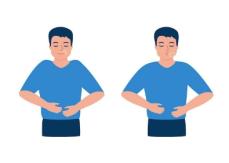 Все наброски отправить на почту angelina747363@mail.ru , письма называть по фамилии и имени ДатаСодержание работыПояснения06.12.2023г.Практическая работа по теме: «Открытка».Продолжить работу над поисковыми эскизами на индивидуально подобранную тематику на формате А4. Поискать варианты новогодних открыток в Интернете, выбрать понравившиеся.Все наброски отправить на почту angelina747363@mail.ru , письма называть по фамилии и имени.ДатаСодержание работыПояснения07.12.2023г.Самостоятельная работа по теме: «Цикл бега».Подготовить наброски придуманных персонажей, для дальнейшей работы на формате А4.Сделать раскадровку «бега» одного из придуманных персонажей на формате А4.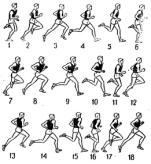 Все наброски отправить на почту angelina747363@mail.ru , письма называть по фамилии и имени.ДатаСодержание работыПояснения07.12.2023г.Самостоятельная  работа по теме: «Статика и динамика».Сделать 3 наброска статики и 3 наброска динамики, в квадратике 10 см на 10 см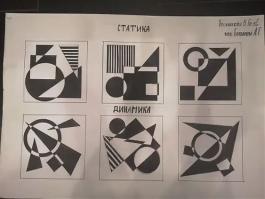 https://www.youtube.com/watch?v=QnyUejMOOqcВсе наброски отправить на почту angelina747363@mail.ru , письма называть по фамилии и имени.ДатаСодержание работыПояснения07.12.2023г.Самостоятельная  работа по теме: «Отрицательный герой».Нарисовать отрицательного героя.На формате А4.https://dzen.ru/a/XwXQjmP_Exthh9KVВсе наброски отправить на почту angelina747363@mail.ru , письма называть по фамилии и имени.ДатаСодержание работыПояснения08.12.2023г.Самостоятельная работа по теме: «Цикл бега».Подготовить наброски придуманных персонажей, для дальнейшей работы на формате А4.Сделать раскадровку «бега» одного из придуманных персонажей на формате А4.Все наброски отправить на почту angelina747363@mail.ru , письма называть по фамилии и имени.ДатаСодержание работыПояснения08.12.2023г.Самостоятельная работа по теме: «Цикл ходьбы».Сделать раскадровку «ходьбы» одного из придуманных персонажей на формате А4.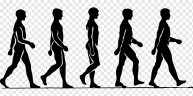 Все наброски отправить на почту angelina747363@mail.ru , письма называть по фамилии и имени.